									   ПРОЕКТ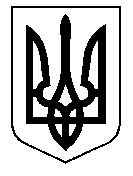 ТАЛЬНІВСЬКА РАЙОННА РАДАЧеркаської областіР  І  Ш  Е  Н  Н  Я_______________                                                                                   № _________Про внесення змін до районної комплексної програми ,,Турбота”на 2015-2020 роки із змінамиВідповідно до пункту 16 частини 1 статті 43, статті 59 Закону України ,,Про місцеве самоврядування в Україні”, статті 91 Бюджетного кодексу України, законів ,,Про охорону дитинства”, ,,Про запобігання та протидію домашньому насильству”, ,,Про протидію торгівлі людьми” враховуючи позитивний висновок постійної комісії районної ради з соціальних та гуманітарних питань, районна рада  ВИРІШИЛА:1. Внести до районної комплексної програми ,,Турбота” на 2015-2020 роки, затвердженої рішенням районної ради від 18.11.2014 № 34-6/VI із змінами та доповненнями, внесеними рішеннями районної ради від 05.05.2015 № 38-4/ VІ, від 15.09.2015 № 41-4/VІ, від 20.10.2015 № 42-8/VІ, від 22.12.2015 № 2-10/VІІ, від 15.03.2016 № 4-6/VІІ та від 23.09.2016 № 9-7/VІІ, від 22.09.2017 № 17-8/VІІ, від 01.12.2017 № 19-26/УІІ, від 23.02.2018 №22-13/VІІ, від 30.03.2018 №23-4/ VІІ такі зміни:1.1. Доповнити розділ VІ. Додатку до програми ,,Соціальна підтримка окремих категорій громадян” пунктами 6.9, 6.10 та викласти їх в такій редакції: ,,6.9. Передбачити в районному бюджеті кошти для забезпечення перевезення пільгових категорій дітей на обласні новорічно-різдвяні свята в сумі: 2019; 2020 роки по 10,0 тисяч гривень щорічно”. ,,6.10. Передбачити в районному бюджеті кошти для проведення інформаційно просвітницької роботи серед населення та молоді району з питань протидії торгівлі людьми та попередження насильства в сім'ї в сумі: 2019; 2020 роки по 10,0 тисяч гривень щорічно”.  2. Контроль за виконанням рішення покласти на постійні комісії районної ради з соціальних та гуманітарних питань і з питань бюджету та економічного розвитку.Голова районної ради                                                                   В.Любомська